ДУМА ГОРОДА НИЖНЕВАРТОВСКАРЕШЕНИЕот 25 марта 2022 г. N 100О РЕЗУЛЬТАТАХ ОЦЕНКИ ЭФФЕКТИВНОСТИ РЕАЛИЗАЦИИ МУНИЦИПАЛЬНОЙПРОГРАММЫ "ЭНЕРГОСБЕРЕЖЕНИЕ И ПОВЫШЕНИЕ ЭНЕРГЕТИЧЕСКОЙЭФФЕКТИВНОСТИ В МУНИЦИПАЛЬНОМ ОБРАЗОВАНИИ ГОРОДНИЖНЕВАРТОВСК НА 2018 - 2025 ГОДЫ И НА ПЕРИОД ДО 2030 ГОДА"ЗА 2021 ГОДРассмотрев проект решения Думы города Нижневартовска "О результатах оценки эффективности реализации муниципальной программы "Энергосбережение и повышение энергетической эффективности в муниципальном образовании город Нижневартовск на 2018 - 2025 годы и на период до 2030 года" за 2021 год", внесенный главой города Нижневартовска, руководствуясь статьей 19 Устава города Нижневартовска, Дума города решила:1. Принять к сведению информацию о результатах оценки эффективности реализации муниципальной программы "Энергосбережение и повышение энергетической эффективности в муниципальном образовании город Нижневартовск на 2018 - 2025 годы и на период до 2030 года" за 2021 год согласно приложению к настоящему решению.2. Настоящее решение вступает в силу после его подписания.Председатель Думыгорода НижневартовскаА.В.САТИНОВДата подписания: 29 марта 2022 годаПриложениек решению Думыгорода Нижневартовскаот 25.03.2022 N 100ИНФОРМАЦИЯО РЕЗУЛЬТАТАХ ОЦЕНКИ ЭФФЕКТИВНОСТИ РЕАЛИЗАЦИИ МУНИЦИПАЛЬНОЙПРОГРАММЫ "ЭНЕРГОСБЕРЕЖЕНИЕ И ПОВЫШЕНИЕ ЭНЕРГЕТИЧЕСКОЙЭФФЕКТИВНОСТИ В МУНИЦИПАЛЬНОМ ОБРАЗОВАНИИ ГОРОДНИЖНЕВАРТОВСК НА 2018 - 2025 ГОДЫ И НА ПЕРИОД ДО 2030 ГОДА"ЗА 2021 ГОДВ целях реализации потенциала энергосбережения города Нижневартовска реализовывалась муниципальная программа "Энергосбережение и повышение энергетической эффективности в муниципальном образовании город Нижневартовск на 2018 - 2025 годы и на период до 2030 года" (далее - муниципальная программа).На реализацию основных мероприятий муниципальной программы из городского бюджета в 2021 году предусмотрено 13 807,25 тыс. рублей.Кассовое исполнение муниципальной программы составило 13 790,46 тыс. рублей или 99,88% (Таблица 1).Реализация муниципальной программы проводилась по основным мероприятиям, направленным на выполнение утвержденных задач муниципальной программы:Задача 1. Повышение энергетической эффективности в организациях бюджетной сферы.В рамках основного мероприятия "Энергосбережение и повышение энергетической эффективности объектов образования" выполнены следующие мероприятия:- проведена замена узла учета холодной воды В1 с байпасной линией с соблюдением пожарных норм и правил с системой АСКУВ (школа NN 5, 10, детский сад NN 21, 40, 54, 66);- выполнены проекты по замене пластинчатого теплообменника с автоматической системой регулирования температуры ГВС (школа N 17, детский сад NN 10, 83);- проведена замена оконных блоков (школа N 3, 8, 10, 29);В рамках основного мероприятия "Энергосбережение и повышение энергетической эффективности объектов культуры" выполнены следующие мероприятия:- заменено 528 люминесцентных светильников на светодиодные (МБУ "Библиотечно-информационная система", МАУДО города Нижневартовска "Детская школа искусств N 3"; МБУ "Центр национальных культур", МАУ города Нижневартовска "Городской драматический театр");- заменено 15 окон и 2 балконных блока на энергосберегающие (МБУ "Библиотечно-информационная система", МБУ "Дворец культуры "Октябрь").В рамках основного мероприятия "Энергосбережение и повышение энергетической эффективности объектов физической культуры и спорта" выполнены следующие мероприятия:- заменено 39 сливных клапанов в бачках унитаза на клапаны с двойной кнопкой в санитарных зонах зданий МАУ города Нижневартовска "Спортивная школа";- замена и установка новых светодиодных светильников в количестве 352 шт. (МАУ города Нижневартовска "Спортивная школа олимпийского резерва "Самотлор"; МАУ города Нижневартовска "Спортивная школа");- заменена входная группа здания на энергоэффективную в количестве 1 шт. (МАУ города Нижневартовска "Спортивная школа");- осуществлена замена оконных блоков на энергосберегающие в количестве 6 шт. (МАУ города Нижневартовска "Спортивная школа");- выполнена модернизация систем вентиляции с установкой экономичных электродвигателей (МАУ города Нижневартовска "Спортивная школа").Кассовое исполнение по задаче 1 муниципальной программы составило 12 755,21 тыс. рублей или 99,94% от плана.Задача 2 "Энергосбережение и повышение энергетической эффективности в жилом фонде города".В рамках основного мероприятия "Оснащение приборами учета используемых энергетических ресурсов жилого фонда города, в том числе с использованием интеллектуальных приборов учета, автоматизированных систем и систем диспетчеризации" проведена замена 65 приборов учета воды в муниципальных квартирах города.Кассовое исполнение по задаче 2 муниципальной программы составило 144,25 тыс. рублей или 100% от плана.Задача 3 "Энергосбережение и повышение энергетической эффективности систем коммунальной инфраструктуры".В рамках основного мероприятия "Повышение энергетической эффективности систем уличного освещения" выполнены работы по замене светильников на энергосберегающие по улице Маршала Жукова от ул. Мира до улицы Ленина, в количестве 28 штук.Кассовое исполнение по задаче 3 муниципальной программы составило 891,0 тыс. рублей или 99,0% от плана.Анализ целевых показателей муниципальной программы представлен в таблице 2.Мероприятия муниципальной программы не предусматривают реализацию портфелей проектов (проектов) города, направленных в том числе на реализацию национальных, федеральных и региональных проектов Российской Федерации.По итогам 2021 года плановые значения достигнуты в полном объеме по 23 из 25 целевых показателей (Таблица 2).По результатам интегральной оценки эффективности реализации муниципальной программы по итогам 2021 года муниципальной программе присваивается высокая степень эффективности (Таблица 3).Таблица 1Анализ финансовых ресурсов муниципальной программы"Энергосбережение и повышение энергетической эффективностив муниципальном образовании город Нижневартовскна 2018 - 2025 годы и на период до 2030 года" за 2021 годТаблица 2Анализ целевых показателей муниципальной программы"Энергосбережение и повышение энергетической эффективностив муниципальном образовании город Нижневартовскна 2018 - 2025 годы и на перспективу до 2030 года"за 2021 год--------------------------------<1> Удельный расход топлива на выработку тепловой энергии на котельных не достиг плановых значений показателя вследствие устаревшего оборудования на котельных города. Для его достижения, в рамках заключенного концессионного соглашения проводится модернизация водогрейных котлов.<2> Удельный расход электрической энергии, используемой в системах водоотведения не достиг плановых значений показателя вследствие введения в эксплуатацию нового блока очистки УФО (ультрафиолетового обеззараживания) на канализационных очистных сооружениях города.Таблица 3Интегральная оценка эффективности реализация муниципальнойпрограммы "Энергосбережение и повышение энергетическойэффективности в муниципальном образовании городНижневартовск на 2018 - 2025 годы и на перспективудо 2030 года" за 2021 годКомплексный критерий оценки эффективности составил 8,5 баллов, степень эффективности реализации муниципальной программы высокая.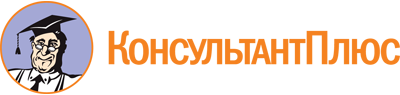 Решение Думы города Нижневартовска от 25.03.2022 N 100
"О результатах оценки эффективности реализации муниципальной программы "Энергосбережение и повышение энергетической эффективности в муниципальном образовании город Нижневартовск на 2018 - 2025 годы и на период до 2030 года" за 2021 год"Документ предоставлен КонсультантПлюс

www.consultant.ru

Дата сохранения: 12.04.2022
 N п/пОсновные мероприятия муниципальной программыИсточники финансированияОбъем финансовых затрат (тыс. рублей)Объем финансовых затрат (тыс. рублей)Выполнение плана (%)N п/пОсновные мероприятия муниципальной программыИсточники финансированияпланфактВыполнение плана (%)123456Задача 1. Повышение энергетической эффективности в организациях бюджетной сферыЗадача 1. Повышение энергетической эффективности в организациях бюджетной сферыЗадача 1. Повышение энергетической эффективности в организациях бюджетной сферыЗадача 1. Повышение энергетической эффективности в организациях бюджетной сферыЗадача 1. Повышение энергетической эффективности в организациях бюджетной сферыЗадача 1. Повышение энергетической эффективности в организациях бюджетной сферы1.1Энергосбережение и повышение энергетической эффективности объектов образованиябюджет города9233,509233,501001.2Энергосбережение и повышение энергетической эффективности объектов культурыбюджет города1529,501521,7299,491.3Энергосбережение и повышение энергетической эффективности объектов физической культуры и спортабюджет города2000,001999,99100Итого по задаче 1бюджет города12763,0012755,2199,94Задача 2. Энергосбережение и повышение энергетической эффективности в жилом фонде городаЗадача 2. Энергосбережение и повышение энергетической эффективности в жилом фонде городаЗадача 2. Энергосбережение и повышение энергетической эффективности в жилом фонде городаЗадача 2. Энергосбережение и повышение энергетической эффективности в жилом фонде городаЗадача 2. Энергосбережение и повышение энергетической эффективности в жилом фонде городаЗадача 2. Энергосбережение и повышение энергетической эффективности в жилом фонде города2.1Оснащение приборами учета используемых энергетических ресурсов жилого фонда города, в том числе с использованием интеллектуальных приборов учета, автоматизированных систем и систем диспетчеризациибюджет города144,25144,25100Итого по задаче 2бюджет города144,25144,25100Задача 3. Энергосбережение и повышение энергетической эффективности систем коммунальной инфраструктурыЗадача 3. Энергосбережение и повышение энергетической эффективности систем коммунальной инфраструктурыЗадача 3. Энергосбережение и повышение энергетической эффективности систем коммунальной инфраструктурыЗадача 3. Энергосбережение и повышение энергетической эффективности систем коммунальной инфраструктурыЗадача 3. Энергосбережение и повышение энергетической эффективности систем коммунальной инфраструктурыЗадача 3. Энергосбережение и повышение энергетической эффективности систем коммунальной инфраструктуры3.6Повышение энергетической эффективности систем уличного освещениябюджет города900,00891,0099Итого по задаче 3бюджет города900,00891,0099Всего по муниципальной программебюджет города13807,2513790,4699,88N п/пНаименование показателяЕдиница измеренияЗначение показателяЗначение показателяВыполнение плана (%)N п/пНаименование показателяЕдиница измеренияпланфакт1234561Удельная величина потребления энергетических ресурсов муниципальными бюджетными учреждениями - электрической энергиикВт*ч/чел.176,6176,61002Удельная величина потребления энергетических ресурсов муниципальными бюджетными учреждениями - тепловой энергииГкал/ кв. м0,240,241003Удельная величина потребления энергетических ресурсов муниципальными бюджетными учреждениями - холодной водыкуб. м/чел.3,43,41004Удельная величина потребления энергетических ресурсов муниципальными бюджетными учреждениями - горячей водыкуб. м/чел.111005Удельный суммарный расход энергетических ресурсов в многоквартирных домахт.у.т./ кв. м0,020,021006Удельный расход топлива на выработку тепловой энергии на котельныхкг.у.т./Гкал153,44154,4699,3 <1>7Удельный расход электрической энергии, используемой при передаче тепловой энергии в системах теплоснабжениякВт*ч/Гкал31,731,71008Доля потерь тепловой энергии при ее передаче в общем объеме переданной тепловой энергии%1413,05107,39Доля потерь воды при ее передаче в общем объеме переданной воды%119,5115,810Доля объема электрической энергии, расчеты за которую осуществляются с использованием приборов учета, в общем объеме электрической энергии, потребляемой (используемой) на территории муниципального образования%10010010011Доля объема тепловой энергии, расчеты за которую осуществляются с использованием приборов учета, в общем объеме тепловой энергии, потребляемой (используемой) на территории муниципального образования%898910012Доля объема холодной воды, расчеты за которую осуществляются с использованием приборов учета, в общем объеме воды, потребляемой (используемой) на территории муниципального образования%959510013Доля объема горячей воды, расчеты за которую осуществляются с использованием приборов учета, в общем объеме воды, потребляемой (используемой) на территории муниципального образования%969610014Доля объема природного газа, расчеты за который осуществляются с использованием приборов учета, в общем объеме природного газа, потребляемого (используемого) на территории муниципального образования%10010010015Удельный расход электрической энергии на снабжение органов местного самоуправления и муниципальных учрежденийкВт*ч/ кв. м71,771,710016Удельная величина потребления энергетических ресурсов в многоквартирных домах - тепловой энергииГкал/ кв. м0,280,2810017Удельная величина потребления энергетических ресурсов в многоквартирных домах - холодной водыкуб. м/ чел.3432,4104,918Удельная величина потребления энергетических ресурсов в многоквартирных домах - горячей водыкуб. м/ чел.131310019Удельный расход электрической энергии в многоквартирных домахкВт*ч/кв. м141410020Удельная величина потребления энергетических ресурсов в многоквартирных домах - электрической энергиикВт*ч/ чел.11701049111,521Удельная величина потребления энергетических ресурсов в многоквартирных домах - природного газакуб. м/ чел.12012010022Удельный расход электрической энергии, используемой для передачи (транспортировки) воды в системах водоснабжениякВт*ч/ куб. м10,89112,423Удельный расход электрической энергии, используемой в системах водоотведениякВт*ч/ куб. м11,0199 <2>24Удельный расход электрической энергии в системах уличного освещения (на 1 кв. м освещаемой площади с уровнем освещенности, соответствующим установленным нормативам)кВт*ч/ кв. м3,23,210025Количество энергосервисных договоров (контрактов), заключенных органами местного самоуправления и муниципальными учреждениямиед.66100Наименование критерияНаименование подкритерияЗначение подкритерия (%)Оценка по подкритерию (баллы)Оценка по критерию (баллы)12345Результативность муниципальной программыстепень достижения целевых значений показателей102,01010Результативность муниципальной программыстепень выполнения мероприятий муниципальной программы в отчетном году1001010Обеспечение муниципальной программыотношение общего фактического объема финансирования муниципальной программы к плановому уточненному объему99,9107Обеспечение муниципальной программыотношение объема привлеченных средств к общему объему финансирования057Обеспечение муниципальной программыотношение общего фактического объема финансирования муниципальной программы за счет привлеченных средств к плановому общему объему финансирования за счет привлеченных средств057Интегральная оценка:Интегральная оценка:Интегральная оценка:Интегральная оценка:8,5